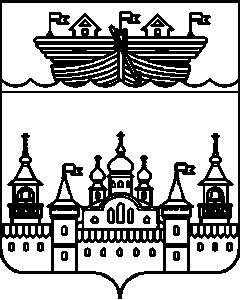 СЕЛЬСКИЙ СОВЕТ ГЛУХОВСКОГО СЕЛЬСОВЕТАВОСКРЕСЕНСКОГО МУНИЦИПАЛЬНОГО РАЙОНАНИЖЕГОРОДСКОЙ ОБЛАСТИРЕШЕНИЕ24 ноября 2021 года	№ 36О внесении изменений в решение Сельского Совета Глуховского сельсовета Воскресенского муниципального района Нижегородской области от 03 июля 2013 года № 9 «Об утверждении Положения о бюджетном устройстве и бюджетном процессе в Глуховском сельсовете Воскресенского муниципального района Нижегородской области»В соответствии с Бюджетным кодексом Российской Федерации, Федеральным законом от 06.10.2003 №131-ФЗ «Об общих принципах организации местного самоуправления в Российской Федерации», Федеральным законом от 02.08.2019 № 307-ФЗ «О внесении изменений в Бюджетный кодекс Российской Федерации в целях совершенствования межбюджетных отношений», Федеральным законом от 02.08.2019 № 278-ФЗ «О внесении изменений в Бюджетный кодекс Российской Федерации и отдельные законодательные акты Российской Федерации в целях совершенствования правового регулирования отношений в сфере государственных (муниципальных) заимствований, управления государственным (муниципальным) долгом и государственными финансовыми активами Российской Федерации и признании утратившим силу Федерального закона «Об особенностях эмиссии и обращения государственных и муниципальных ценных бумаг», Уставом Глуховского сельсовета Воскресенского муниципального района Нижегородской области и в целях приведения в соответствие с действующим бюджетным законодательством,СЕЛЬСКИЙ СОВЕТ решил:1. Внести в решение Сельского Совета Глуховского сельсовета Воскресенского муниципального района Нижегородской области от 03 июля 2013 года № 9 «Об утверждении Положения о бюджетном устройстве и бюджетном процессе в Глуховском сельсовете Воскресенского муниципального района Нижегородской области» следующее изменения:1.1. Абзац 2 и 3 пункта 2 статьи 51 исключить.2.Настоящее решение опубликовать в средствах массовой информации (в информационно-телекоммуникационной сети «Интернет») на официальном сайте администрации Воскресенского муниципального района.3.Контроль за исполнением данного решения возложить на возложить на главу администрации Глуховского сельсовета Воскресенского муниципального района Нижегородской области Дубова И.Ю.4.Настоящее решение вступает в силу со дня его официального опубликованияГлава местного самоуправления                                                 К.Г. Крускин